Shifts and StretchesThe graph of a constant multiple of a given function is easy to visualize: each y-value is stretched or shrunk by that multiple. For example, consider the function f (x) and its multiples y = 3f (x) and y = -2f (x). Their graphs are shown in Figure 1.29. The factor 3 in the function y = 3f (x) stretches each f (x) value by multiplying it by 3; the factor -2 in the function y = -2f (x) stretches f (x) by multiplying by 2 and reflects it about the x-axis. You can think of the multiples of a given function as a family of functions. It is also easy to create families of functions by shifting graphs. For example, y - 4 = x2 is the same as y = x2 + 4, which is the graph of y = x2 shifted up by 4. Similarly, y = (x - 2)2 is the graph of y = x2 shifted right by 2. (See Figure 1.30.) Composite FunctionsIf oil is spilled from a tanker, the area of the oil slick grows with time. Suppose that the oil slick is always a perfect circle. Then the area, A, of the oil slick is a function of its radius, r: The radius is also a function of time, because the radius increases as more oil spills. Thus, the area, being a function of the radius, is also a function of time. If, for example, the radius is given by then the area is given as a function of time by substitution: We are thinking of A as a composite function or a “function of a function,” which is written To calculate A using the formula π(1 + t)2, the first step is to find 1 + t, and the second step is to square and multiply by π. The first step corresponds to the inside function g(t) = 1 + t, and the second step corresponds to the outside function f (r) = πr2. Odd and Even Functions: SymmetryThere is a certain symmetry apparent in the graphs of f (x) = x2 and g(x) = x3 in Figure 1.31. For each point (x, x2) on the graph of f , the point (-x, x2) is also on the graph; for each point (x, x3) on the graph of g, the point (-x, -x3) is also on the graph. The graph of f (x) = x2 is symmetric about the y-axis, whereas the graph of g(x) = x3 is symmetric about the origin. The graph of any polynomial involving only even powers of x has symmetry about the y-axis, while polynomials with only odd powers of x are symmetric about the origin. Consequently, any functions with these symmetry properties are called even and odd, respectively. For example, is even and h(x) = x1/3 is odd. However, many functions do not have any symmetry and are neither even nor odd.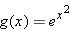 Inverse FunctionsOn August 26, 2005, the runner Kenenisa Bekele of Ethiopia set a world record for the 10,000-meter race. His times, in seconds, at 2000-meter intervals are recorded in Table 1.11, where t = f (d) is the number of seconds Bekele took to complete the first d meters of the race. For example, Bekele ran the first 4000 meters in 629.98 seconds, so f (4000) = 629.98. The function f was useful to athletes planning to compete with Bekele. Let us now change our point of view and ask for distances rather than times. If we ask how far Bekele ran during the first 629.98 seconds of his race, the answer is clearly 4000 meters. Going backward in this way from numbers of seconds to numbers of meters gives f -1, the inverse function6 of f . We write f -1(629.98) = 4000. Thus, f -1(t) is the number of meters that Bekele ran during the first t seconds of his race. See Table 1.12 which contains values of f -1. The independent variable for f is the dependent variable for f -1, and vice versa. The domains and ranges of f and f -1 are also interchanged. The domain of f is all distances d such that 0 ≤ d ≤ 10000, which is the range of f -1. The range of f is all times t, such that 0 ≤ t ≤ 1577.53, which is the domain of f -1.Which Functions have Inverses?If a function has an inverse, we say it is invertible. Let's look at a function which is not invertible. Consider the flight of the Mercury spacecraft Freedom 7, which carried Alan Shepard, Jr. into space in May 1961. Shepard was the first American to journey into space. After launch, his spacecraft rose to an altitude of 116 miles, and then came down into the sea. The function f (t) giving the altitude in miles t minutes after lift-off does not have an inverse. To see why not, try to decide on a value for f -1(100), which should be the time when the altitude of the spacecraft was 100 miles. However, there are two such times, one when the spacecraft was ascending and one when it was descending. (See Figure 1.32.) The reason the altitude function does not have an inverse is that the altitude has the same value for two different times. The reason the Bekele time function did have an inverse is that each running time, t, corresponds to a unique distance, d.Figure 1.33 suggests when an inverse exists. The original function, f , takes us from an x-value to a y-value, as shown in Figure 1.33. Since having an inverse means there is a function going from a y-value to an x-value, the crucial question is whether we can get back. In other words, does each y-value correspond to a unique x-value? If so, there's an inverse; if not, there is not. This principle may be stated geometrically, as follows: For example, the function f (x) = x2 does not have an inverse because many horizontal lines intersect the parabola twice.Definition of an Inverse FunctionIf the function f is invertible, its inverse is defined as follows: Formulas for Inverse FunctionsIf a function is defined by a formula, it is sometimes possible to find a formula for the inverse function. In Section 1.1, we looked at the snow tree cricket, whose chirp rate, C, in chirps per minute, is approximated at the temperature, T, in degrees Fahrenheit, by the formula So far we have used this formula to predict the chirp rate from the temperature. But it is also possible to use this formula backward to calculate the temperature from the chirp rate. Graphs of Inverse FunctionsThe function f (x) = x3 is increasing everywhere and so has an inverse. To find the inverse, we solve for x, giving The inverse function is or, if we want to call the independent variable x, The graphs of y = x3 and y = x1/3 are shown in Figure 1.34. Notice that these graphs are the reflections of one another about the line y = x. For example, (8, 2) is on the graph of y = x1/3 because 2 = 81/3, and (2, 8) is on the graph of y = x3 because 8 = 23. The points (8, 2) and (2, 8) are reflections of one another about the line y = x. In general, if the x- and y-axes have the same scales: Exercises and Problems for Section 1.31.3  New Functions from Old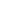 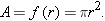 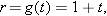 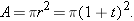 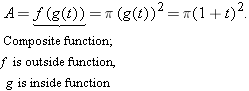 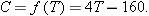 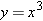 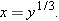 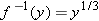 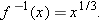 Copyright © 2009 John Wiley & Sons, Inc. All rights reserved.